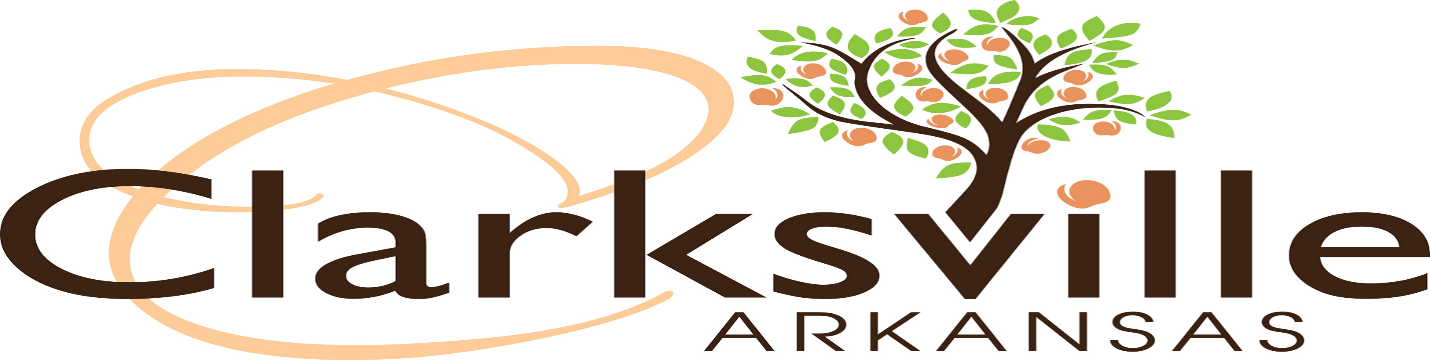 Private Club Monthly Declaration of Sales of Alcoholic Beverages (Payable by the 20th of each month following the month of the sales)RETURN THIS COPY FOR PROPER CREDITFor the Month ____________________________________________Business Name____________________________________________Owner’s/Corporation Name_________________________________Physical Address __________________________________________________________________________________________________________________________________________________Computation of Tax1. Gross Receipts of Sales of Beer, Wine and Mixed Drinks:  			$__________________2. Tax Due (5% of Gross Receipts in line 1):					$__________________3. Gross Receipts of Mixed Drinks Only:						$__________________4. Tax Due (2% of Gross Receipts in line 3): 					$__________________5.  Total Tax Due (Line 2 plus Line 4):						$__________________6. Penalty after the 20th: (10% of line 5)						$__________________7. Total Remittance (Line 5 plus Line 6)						$__________________A completed copy of the Arkansas Excise Tax Report for the same month as this report must be attached to the report.I hereby state, avow and affirm that the statements contained herein are full, true, and correct.  I also agree that the total taxable receipts shown on this report agree with the total amount reported to the State of Arkansas Department of Finance.  Date Prepared_____________________________________Signature of Owner, Officer or Authorized Agent____________________________________________Print Name and Title:________________________________ Phone:____________________________             NOTICEMake checks payable to:      City of Clarksville              Mail to:       City of Clarksville      205 Walnut Street  Clarksville, AR  72830